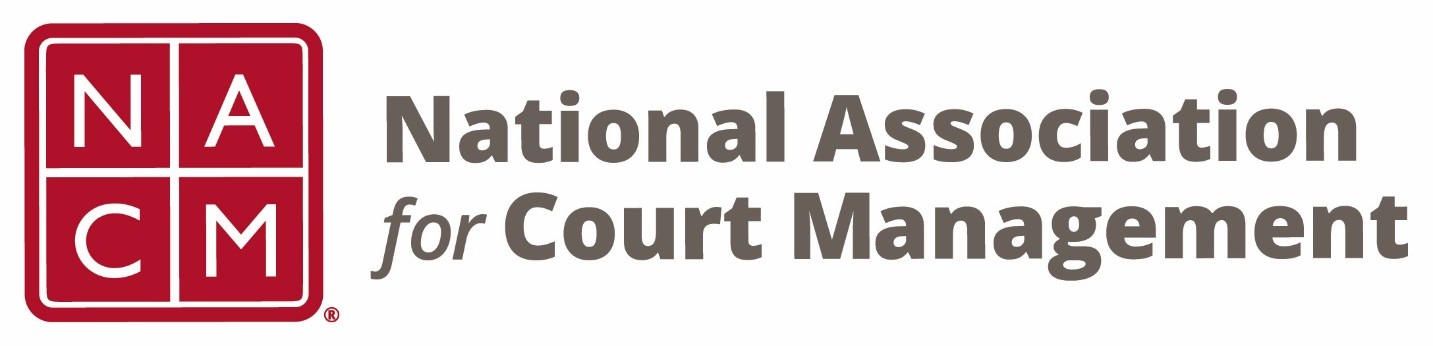 NACM 29th President2013-2014David Slayton Board AccomplishmentsOral History Project utilizing Past Presidents formalized.  Initiated changes to COSCA/NACM Joint Technology Committee including an amendment to the CITOC Charter. Began slow phase out of the Forum for the Advancement of Court Technology (FACT). Initiated live streaming of plenary presentations and select sessions at the annual conference.  Approved concept to explore a Joint Conference with the International Association for Court Administration (IACA). Continued Core Competencies Review and Update. Completed Guides on Technology, Human Trafficking, and Elders for courts across the nation. Initiated update of NACM National Agenda by 2015.  Development of procedures and scripts for dealing with contested and uncontested elections at NACM Business Meetings. Negotiated and approved NACM/NCSC MOU for 2015 – 2017. 